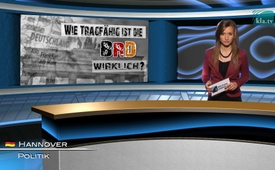 Каков запас прочности ФРГ на самом деле?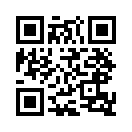 В  Германии  насчитывается около  860.000  бездомных, а  более чем миллиону  детей  недостаёт  самого  необходимого для жизни и каждый 20-й ребёнок живёт в окружении, которое  не  может  предоставить  ему  ежедневное  горячее  питание.  При  таких масштабах становится понятным...В  Германии  насчитывается около  860.000  бездомных, а  более чем миллиону  детей  недостаёт  самого  необходимого для жизни и каждый 20-й ребёнок живёт в окружении, которое  не  может  предоставить  ему  ежедневное  горячее  питание.  При  таких масштабах становится понятным  желание  многих  граждан  Германии,  чтобы  страна  решила  сначала  большую  нужду  своего  народа, прежде  чем  активизировать свою  деятельность  по  принятию  всё  новых  беженцев. Как  ещё в 1981 году сказал  недавно  умерший,  бывший  канцлер  Гельмут Шмидт: «Мы  не  можем  более  принимать иностранцев, так как это приведёт к насилию и убийству!» В этой взаимосвязи цитата Конфуция, который сказал: «Три пути ведут к разумному действию:
путь размышления – самый благородный, путь подражания  – самый лёгкий, путь опыта  – самый горький».
Оставайтесь с нами. Мы и в дальнейшем будем заниматься этой тематикой. До встречи.от pgИсточники:http://sowi.st-ursula-attendorn.de/ba/badoku01.htm
http://diefreiheitsliebe.de/gesellschaft/kein-warmes-essen-keine-schuhe-kinderarmut-in-deutschlandМожет быть вас тоже интересует:---Kla.TV – Другие новости ... свободные – независимые – без цензуры ...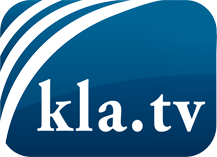 О чем СМИ не должны молчать ...Мало слышанное от народа, для народа...регулярные новости на www.kla.tv/ruОставайтесь с нами!Бесплатную рассылку новостей по электронной почте
Вы можете получить по ссылке www.kla.tv/abo-ruИнструкция по безопасности:Несогласные голоса, к сожалению, все снова подвергаются цензуре и подавлению. До тех пор, пока мы не будем сообщать в соответствии с интересами и идеологией системной прессы, мы всегда должны ожидать, что будут искать предлоги, чтобы заблокировать или навредить Kla.TV.Поэтому объединитесь сегодня в сеть независимо от интернета!
Нажмите здесь: www.kla.tv/vernetzung&lang=ruЛицензия:    Creative Commons License с указанием названия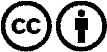 Распространение и переработка желательно с указанием названия! При этом материал не может быть представлен вне контекста. Учреждения, финансируемые за счет государственных средств, не могут пользоваться ими без консультации. Нарушения могут преследоваться по закону.